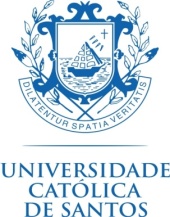 PROGRAMA DE PÓS- GRADUAÇÃO stricto sensu  FORMULÁRIO DE INSCRIÇÃOIdentificação:FORMAÇÃO ACADÊMICA :VÍNCULO PROFISSIONAL INDICAÇÃO DE LINHA DE PESQUISA DO PROGRAMALinha de Pesquisa pretendida: _______________________________________________________________ Eu, ____________________________________________________________, venho requerer minha inscrição no Processo Seletivo de Alunos do Programa de Pós-Graduação stricto sensu em Educação e junto, a este, os documentos exigidos, conforme Edital. Santos, ______/_____/____________________________________Assinatura do CandidatoNome:Nome:Nome:Nome:CPF Nº.CPF Nº.CPF Nº.CPF Nº.RG.RG.UFData de Emissão:Certificado de Reservista:Certificado de Reservista:Certificado de Reservista:Certificado de Reservista:Visto Permanente: (   ) sim                                        (     ) não Visto Permanente: (   ) sim                                        (     ) não Visto Permanente: (   ) sim                                        (     ) não Data de Nascimento: Data de Nascimento: Data de Nascimento: Natural de:Nome da cidade:                                                     UF:Nome da cidade:                                                     UF:Nome da cidade:                                                     UF:Sexo: Estado CivilSexo:       (    ) masculino                  (     ) femininoEstado Civil: (     ) solteiro      (      ) casado   (     ) outroSexo:       (    ) masculino                  (     ) femininoEstado Civil: (     ) solteiro      (      ) casado   (     ) outroSexo:       (    ) masculino                  (     ) femininoEstado Civil: (     ) solteiro      (      ) casado   (     ) outroEndereço residencial:Av/Rua:Bairro:CEP:Cidade:UF:Telefone residencial:Telefone celular:Av/Rua:Bairro:CEP:Cidade:UF:Telefone residencial:Telefone celular:Av/Rua:Bairro:CEP:Cidade:UF:Telefone residencial:Telefone celular:Endereço ProfissionalAv/Rua:Bairro:CEP:Cidade:UF:Telefone:Av/Rua:Bairro:CEP:Cidade:UF:Telefone:Av/Rua:Bairro:CEP:Cidade:UF:Telefone:e-mail:GraduaçãoCurso:GraduaçãoInstituição: GraduaçãoPeríodo de Conclusão:GraduaçãoCidade                                                                                        UF:GraduaçãoPaís:EspecializaçãoCurso:EspecializaçãoInstituição: EspecializaçãoPeríodo de Conclusão:EspecializaçãoCidadeEspecializaçãoPaís:Pós-Graduação:Curso:Pós-Graduação:Instituição: Pós-Graduação:Período de Conclusão:Pós-Graduação:CidadePós-Graduação:País:InstituiçãoInstituição em que atua:InstituiçãoVínculo:InstituiçãoPeríodo em que trabalha:InstituiçãoNúmero de horas semanais:InstituiçãoCidadeInstituiçãoUF